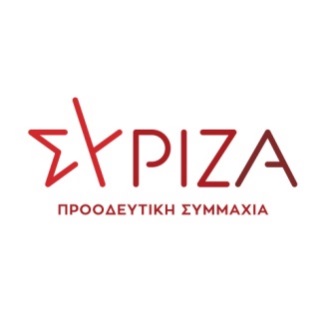 Προς το Προεδρείο της Βουλής των Ελλήνων                                                        ΑΝΑΦΟΡΑ Για τον κ. ΥπουργόΝαυτιλίας και Νησιωτικής ΠολιτικήςΘέμα: «Σ.Ε.ΝΑ.ΒΙ.: Παράνομη η επιβολή τέλους εισόδου στη Ναυπηγοεπισκευαστική Ζώνη Περάματος από την Ο.Λ.Π. Α.Ε .» Ο Βουλευτής Β’ Πειραιά  Γιάννης  Ραγκούσης, καταθέτει ως Αναφορά την  υπ. αρ. 186/13.05.2021  Επιστολή Διαμαρτυρίας του Συνδέσμου Επιχειρήσεων Ναυπηγικής Βιομηχανίας (ΣΕΝΑΒΙ)  που απευθύνεται στο Κεντρικό Λιμεναρχείο Πειραιά, προς τον Υπουργό Ναυτιλίας και Νησιωτικής Πολιτικής  για τη μη τήρηση της υπ. αρ. απόφασης 226/2021 της Ρυθμιστικής Αρχής Λιμένων(ΡΑΛ), με την οποία ζητείται  «να ληφθεί κάθε αναγκαίο αστυνομικό μέτρο για την προστασία των μελών του Συνδέσμου από τυχόν παράνομη επιβολή σε αυτά τέλους εισόδου στη ΝΕΖ».Επισυνάπτεται το σχετικό έγγραφο.                                    Παρακαλούμε για την απάντηση και τις δικές σας ενέργειες.Αθήνα, 14.05.2021Ο καταθέτων Βουλευτής                                                  Γιάννης Ραγκούσης